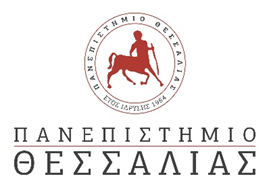 ΠΑΝΕΠΙΣΤΗΜΙΟ ΘΕΣΣΑΛΙΑΣΠΡΟΓΡΑΜΜΑ ΣΠΟΥΔΩΝ ΣΧΕΔΙΑΣΜΟΥ & ΤΕΧΝΟΛΟΓΙΑΣ ΞΥΛΟΥ & ΕΠΙΠΛΟΥΠΙΝΑΚΑΣ ΕΞΕΤΑΣΗΣ ΠΤΥΧΙΑΚΩΝ ΕΡΓΑΣΙΩΝ ΠΕΡΙΟΔΟΥ ΙΟΥΝΙΟΥ 2020Α/ΑΗμερομηνίαπαρουσίασης            ΦοιτητήςΤίτλος Πτυχιακής ΕργασίαςΕξεταστικήεπιτροπή1Τρίτη, 9.6.2020 - 16.00 μ.μ.Σταρίτσης ΓρηγόρηςΈρευνα αγοράς καταναλωτών επίπλων μετά την οικονομική κρίση στην Ελλάδα.Παπαδόπουλος Ι. Καραγκούνη ΓλυκερίαΣκαρβέλης Μιχαήλ2Τρίτη, 9.6.2020 - 16.30 μ.μ.Τσιάμης ΒάϊοςΟδηγός άσκησης επιχειρηματικότητας στον ελληνικό κλάδο επίπλων- Ερευνα αποφοίτων του Τμήματος Σχεδιασμού και Τεχνολογίας ξύλου και επίπλου.Παπαδόπουλος Ι. Καραγκούνη ΓλυκερίαΣκαρβέλης Μιχαήλ3Τετάρτη 10.6.2020 - 13.00 μ.μ.Μπουντουργιάννη Γλυκερία-Αικατερίνη & Τσουρούπη ΠαναγιώταΜετατροπή Container σε σπίτιΣκαρβέλης ΜιχαήλΝταλός ΓεώργιοςΝινίκας Κων/νος4.Τετάρτη 10.6.2020 - 15.00 μ.μ. Γούλας ΑλέξανδροςΣχεδιασμός καλόγερου με δυνατότητα φωτισμούΝτιντάκης ΙωάννηςNταλός ΓεώργιοςΜακρής Αθανάσιος5.Τετάρτη 10.6.2020 - 16.00 μ.μ.Στυλιανού ΜάριοςΤο μέλλον της τεχνολογίας 3D printing & τα 4D materialNτιντάκης ΙωάννηςΝταλός ΓεώργιοςΝινίκας Κων/νος6.Πέμπτη, 11.6.2020 - 13.00 μ.μ.Παλιεράκη ΔήμητραΕφαρμογές εικονικής και επαυξημένης πραγματικότητας σε έπιπλα. Ερευνα καταναλωτών στην ελληνική αγορά.Παπαδόπουλος Ι.Καραγεώργος Αντ.Καραγκούνη Γλυκερία7.Πέμπτη, 11.6.2020 - 13.30 μ.μ.Κωστοπούλου ΜαρίαΗ επίδραση της κοινωνικο-οικονομικής κρίσης στο σχεδιασμό της επιχειρηματικής στρατηγικής των ελληνικών Επιχειρήσεων Ξύλου-Επίπλου στην εποχή της παγκοσμιοποίησηςΚαραγκούνη ΓλυκερίαΠαπαδόπουλος Ι.Καραγεώργος Αντ.8. Παρασκευή, 12.6.2020 - 11.30 π.μ.Μούτου ΠηνελόπηΣχεδιασμός και υλοποίηση πρωτότυπων κατασκευών ξύλου με εποξειδικές ρητίνεςΜαντάνης ΓεώργιοςΚαραστεργίου Σωτ.Λυκίδης Χαράλαμπος9.Παρασκευή12.6.2020-12.00 μ.μ.Αποστολίδης ΣτέργιοςΣχεδιασμός τρισδιάστατου ξύλινου πάζλΝτιντάκης ΙωάννηςΜαντάνης ΓεώργιοςΜακρής Αθανάσιος10..Παρασκευή, 26.6.2020 - 12.00 μ.μ.Παπαγεωργίου Αθανάσιος Σχεδιασμός και κατασκευή μηχανήματος ταχείας  προτυποποίησης χαμηλού κόστουςΚαραστεργίου Σωτ.Μαντάνης Γεώργιος Μακρής Αθανάσιος